Harmonogram vývozu tuhého komunálneho odpadu v obci Krížová Ves na rok 2021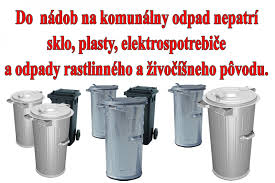 Harmonogram vývozu separovaného odpaduv obci Krížová Ves na rok 2021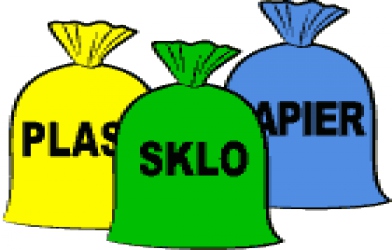 07.01.202121.01.202104.02.202118.02.202104.03.202118.03.202131.03.202115.04.202129.04.202113.05.202127.05.202110.06.202124.06.202108.07.202122.07.202105.08.202119.08.202102.09.202116.09.202130.09.202114.10.202128.10.202111.11.202125.11.202109.12.202122.12.202108.01.202101.02.202101.03.202106.04.202108.01.202101.02.202101.03.202106.04.202103.05.202101.06.202101.07.202102.08.202103.05.202101.06.202101.07.202102.08.202103.09.202101.10.202102.11.202101.12.202103.09.202101.10.202102.11.202101.12.2021